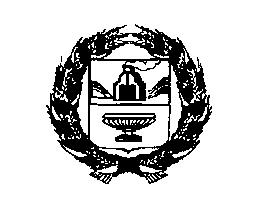 АДМИНИСТРАЦИЯ РЕБРИХИНСКОГО РАЙОНААЛТАЙСКОГО КРАЯПОСТАНОВЛЕНИЕВ соответствии с пунктом 5 постановления Правительства Российской Федерации от 14.04.2022 № 665 «Об особенностях осуществления в 2022 году государственного (муниципального) финансового контроля в отношении главных распорядителей (распорядителей) бюджетных средств, получателей бюджетных средств»,ПОСТАНОВЛЯЮ:Установить, что до 1 января 2023 года Комитетом по финансам, налоговой и кредитной политике Администрации Ребрихинского района (далее – Комитет по финансам) в рамках внутреннего муниципального финансового контроля не проводятся проверки главных распорядителей (распорядителей) бюджетных средств, получателей бюджетных средств, в том числе являющихся муниципальными заказчиками.При поступлении от главных распорядителей (распорядителей) бюджетных средств, получателей бюджетных средств, в том числе являющихся муниципальными заказчиками, обращений о продлении срока исполнения представлений (предписаний) Комитета по финансам, выданных до вступления в силу настоящего постановления, Комитет по финансам принимает с учетом требований, предусмотренных Бюджетным кодексом Российской Федерации, решение об удовлетворении таких обращений в течении 10 рабочих дней со дня поступления таких обращений. При этом вновь устанавливаемый срок исполнения указанных представлений (предписаний) не может приходиться на дату ранее 1 января 2023 года.Пункт 1 настоящего постановления не распространяется на проверки, проведение которых осуществляется в соответствии с поручением главы муниципального образования Ребрихинский район Алтайского края и требованиями органов прокуратуры Алтайского края, управления Федеральной службы безопасности Российской Федерации по Алтайскому краю, Главного управления Министерства внутренних дел Российской Федерации по Алтайскому краю и их территориальных подразделений.Установить, что проверки, указанные в пункте 1 настоящего постановления, начатые до вступления в силу настоящего постановления, по решению Комитета по финансам приостанавливаются со сроком возобновления не ранее 1 января 2023 года либо завершаются не позднее 20 рабочих дней со дня вступления в силу настоящего постановления. Опубликовать настоящее постановление в Сборнике муниципальных правовых актов Ребрихинского района Алтайского края и обнародовать на официальном сайте Администрации Ребрихинского района Алтайского края.Контроль за исполнением настоящего постановления оставляю за собой.Глава района 						             	             Л.В. ШлаузерУправляющий деламиАдминистрации района                                                                        В.Н. ЛебедеваПредседатель Комитета пофинансам, налоговой и кредитнойполитике Администрации района                                                      Т.В. РодионоваНачальник юридического отдела                                                      С.А. Накоряков05.05.2022с. Ребрихас. Ребриха№ 201Об особенностях осуществления в 2022 году внутреннего муниципального финансового контроля в отношении главных распорядителей (распорядителей) бюджетных средств, получателей бюджетных средств муниципального образования Ребрихинский район Алтайского краяОб особенностях осуществления в 2022 году внутреннего муниципального финансового контроля в отношении главных распорядителей (распорядителей) бюджетных средств, получателей бюджетных средств муниципального образования Ребрихинский район Алтайского краяРодионова Татьяна Викторовна8 38582 22346